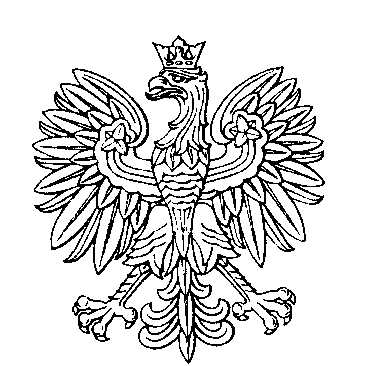 OBWODOWA KOMISJA WYBORCZA NR 1w gminie DygowoOBWODOWA KOMISJA WYBORCZA NR 2w gminie DygowoOBWODOWA KOMISJA WYBORCZA NR 3w gminie DygowoOBWODOWA KOMISJA WYBORCZA NR 4w gminie DygowoOBWODOWA KOMISJA WYBORCZA NR 5w gminie DygowoOBWODOWA KOMISJA WYBORCZA NR 6w gminie DygowoOBWODOWA KOMISJA WYBORCZA NR 7w gminie DygowoOBWODOWA KOMISJA WYBORCZA NR 8w gminie DygowoSKŁAD KOMISJI:Przewodniczący	Izabela Maria PłomińskaZastępca Przewodniczącego	Wiesława BugajczykCZŁONKOWIE:SKŁAD KOMISJI:Przewodniczący	Monika KamińskaZastępca Przewodniczącego	Sylwia Anna ŁopińskaCZŁONKOWIE:SKŁAD KOMISJI:Przewodniczący	Marta Beata MinkiewiczZastępca Przewodniczącego	Małgorzata Anna LangeCZŁONKOWIE:SKŁAD KOMISJI:Przewodniczący	Anna Maria LesiakZastępca Przewodniczącego	Ewelina Elżbieta KłodowskaCZŁONKOWIE:SKŁAD KOMISJI:Przewodniczący	Marcin Maciej KuśmirekZastępca Przewodniczącego	Emilia Karolina KrólikCZŁONKOWIE:SKŁAD KOMISJI:Przewodniczący	Beata Zofia Mieczkowska-MiśtakZastępca Przewodniczącego	Katarzyna Krystyna MakowskaCZŁONKOWIE:SKŁAD KOMISJI:Przewodniczący	Kamil Patryk KotZastępca Przewodniczącego	Mateusz KozakCZŁONKOWIE:SKŁAD KOMISJI:Przewodniczący	Mateusz Jarosław PaszkowskiZastępca Przewodniczącego	Monika Krystyna ZielińskaCZŁONKOWIE: